Publicado en Sant Cugat del Vallès el 09/05/2024 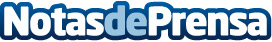 Grupo AIA incorpora a Javier Polo Escriña como nuevo CEO Grupo AIA, pionera en soluciones de Inteligencia Artificial (IA) en España para el mercado B2B, ha anunciado el nombramiento de Javier Polo, Ingeniero Aeronáutico, como su nuevo CEO. Este movimiento estratégico tiene como objetivo acelerar el crecimiento de la compañía y fortalecer su posición como referente en el mercado global de soluciones tecnológicas basadas en Inteligencia ArtificialDatos de contacto:Marc Redorta  CONTENTS AND MORE+34 638 738 217Nota de prensa publicada en: https://www.notasdeprensa.es/grupo-aia-incorpora-a-javier-polo-escrina-como Categorias: Nacional Inteligencia Artificial y Robótica Madrid Cataluña Emprendedores Nombramientos Software Innovación Tecnológica Digital Actualidad Empresarial http://www.notasdeprensa.es